| День Матери – это, несомненно, большой праздник. Можно даже сказать, величественный. В этот день, небо улыбается. Этот день – особенный. Конечно, и наши бабушки, и наши мамы будут хранить в сердцах первые шаги тех, кого звали детьми и внуками. За ночи вы бессонные простите, За острые колючки жгучих слов тогда, За боль, тревогу, каждодневные заботы, что причиняем, вам родные иногда. Ко Дню матери ребята начальной школы подготовили концерт-поздравление для милых мам и бабушек. Три раза зал принимал гостей. Особенно порадовали мам первоклассники . 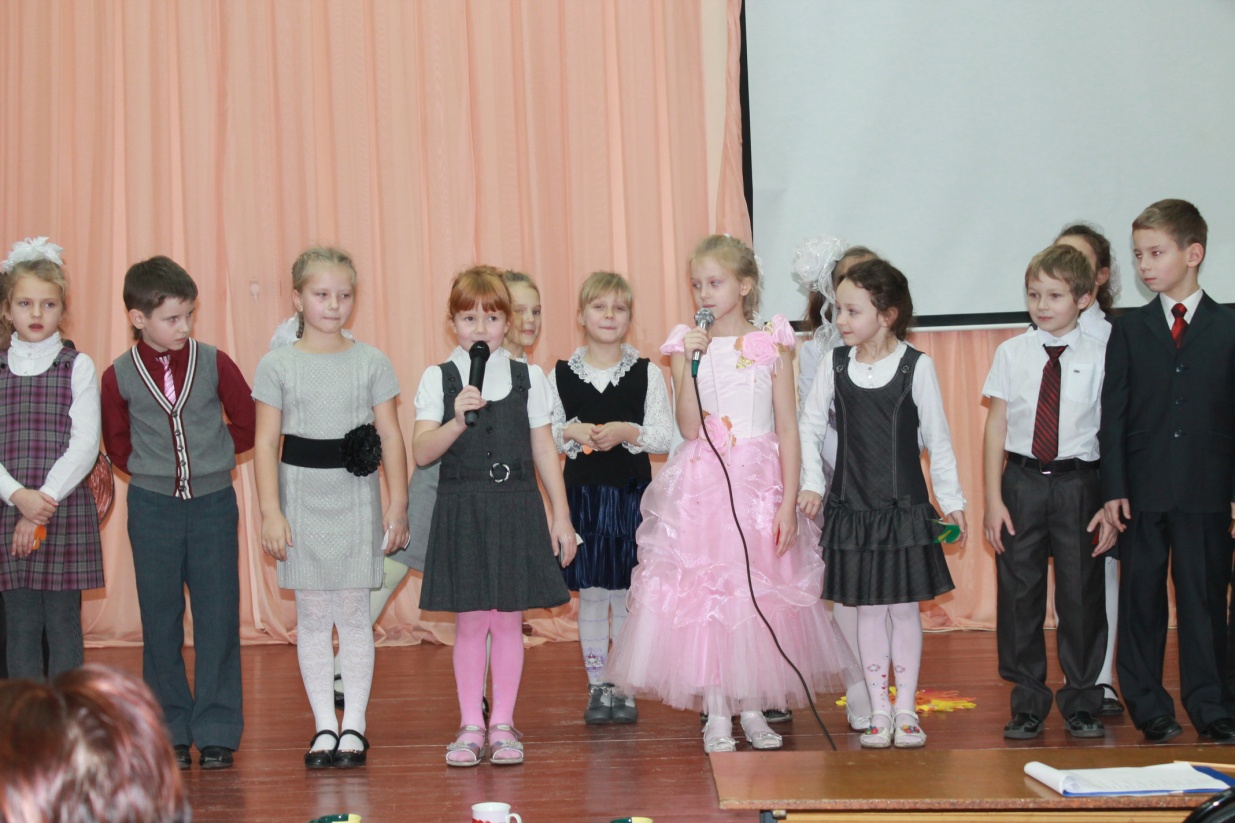 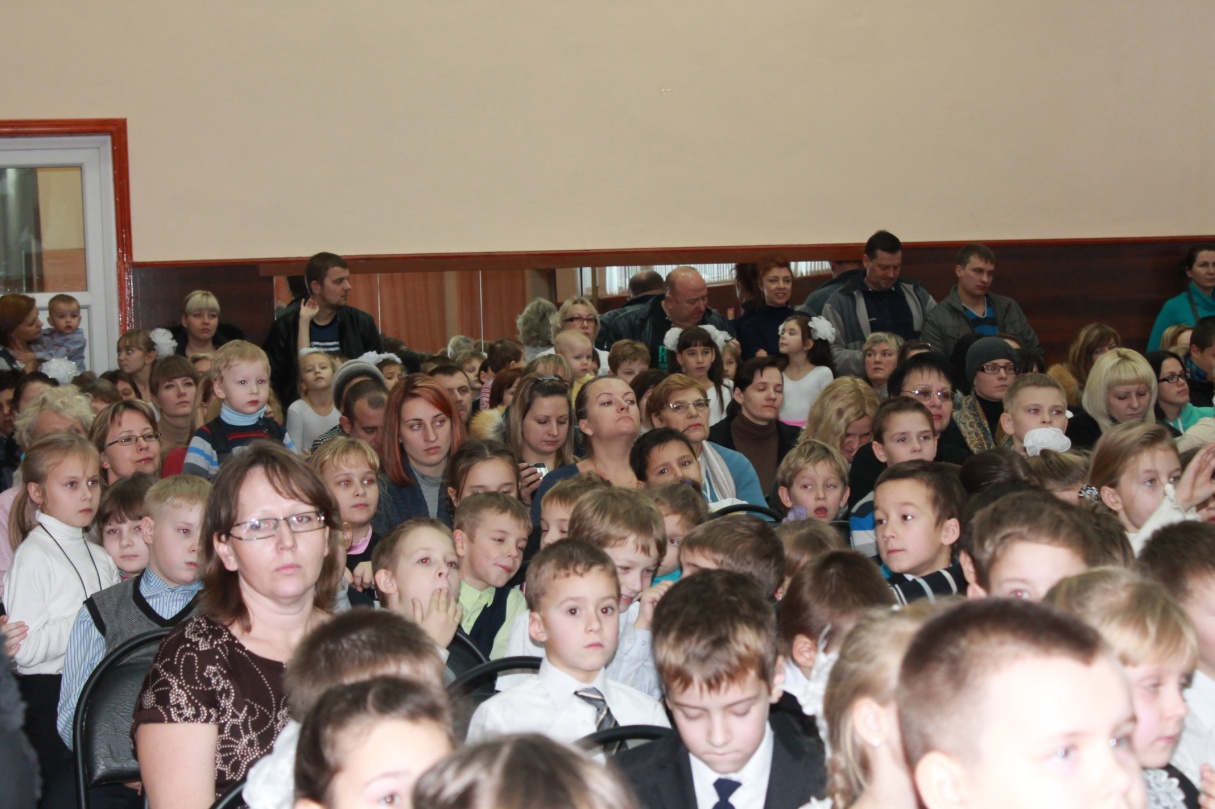 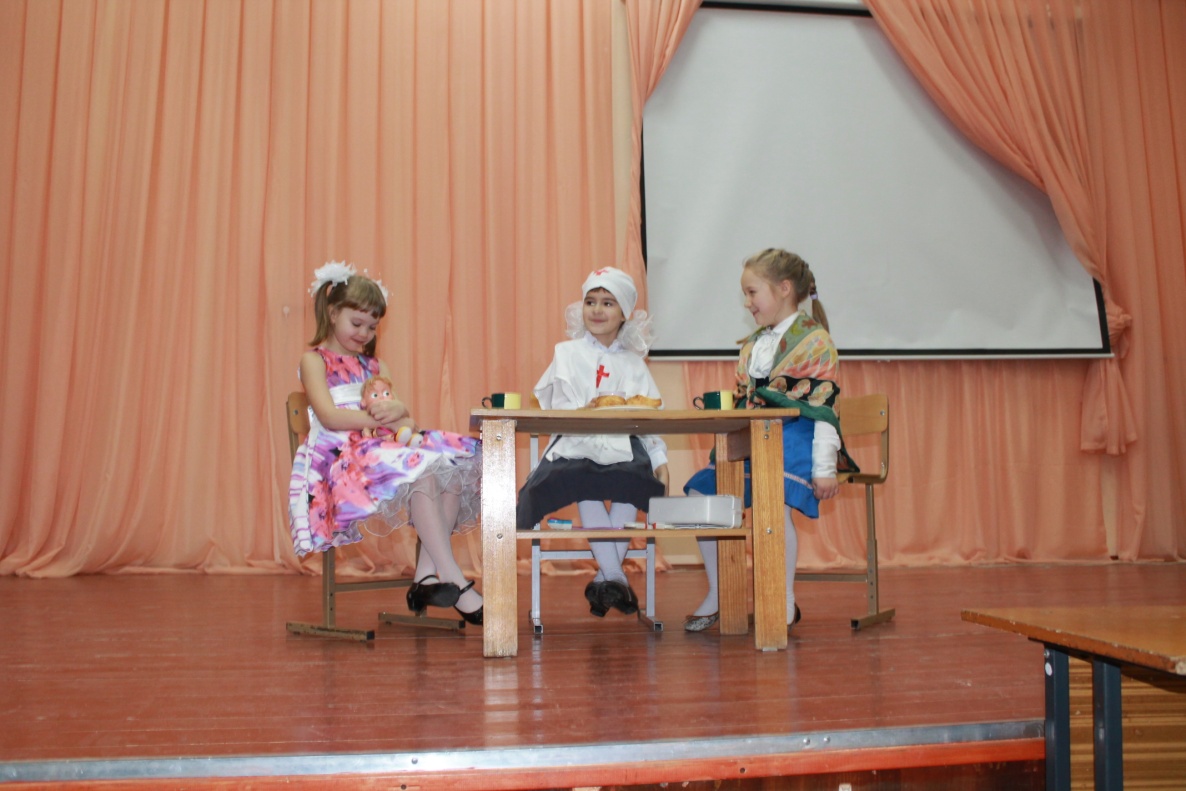 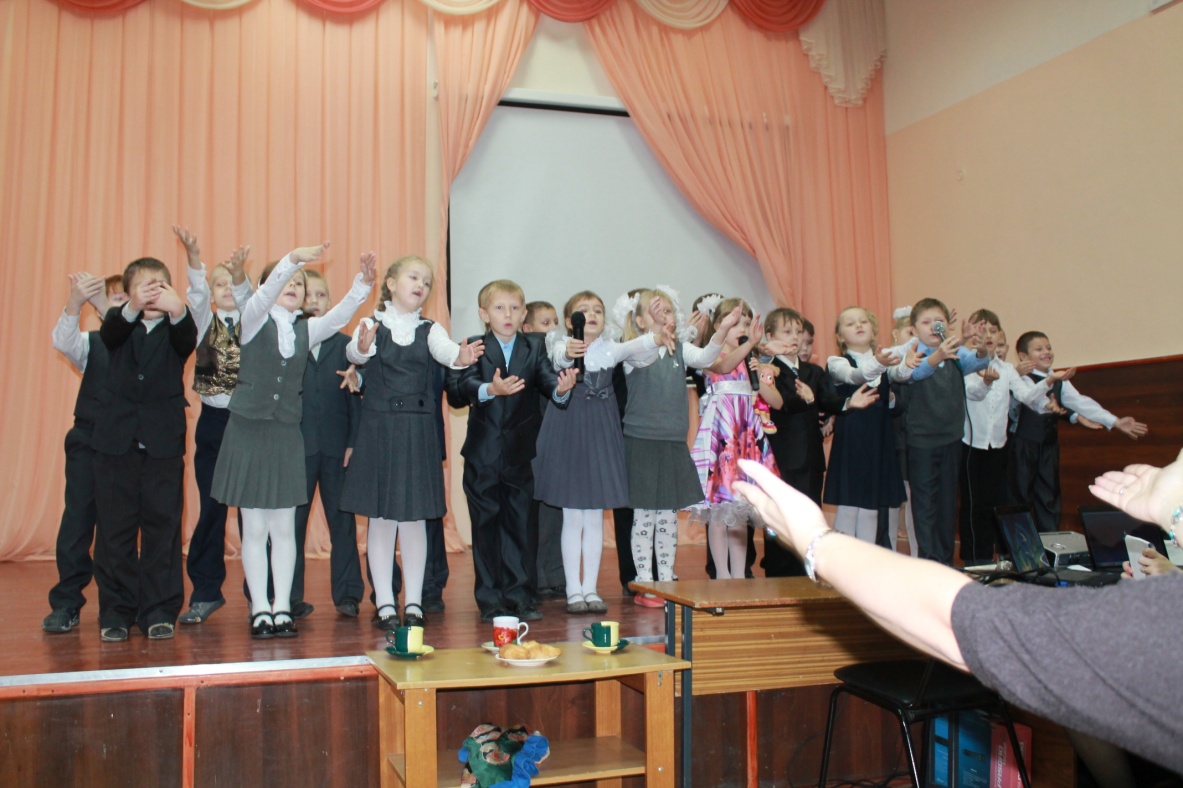 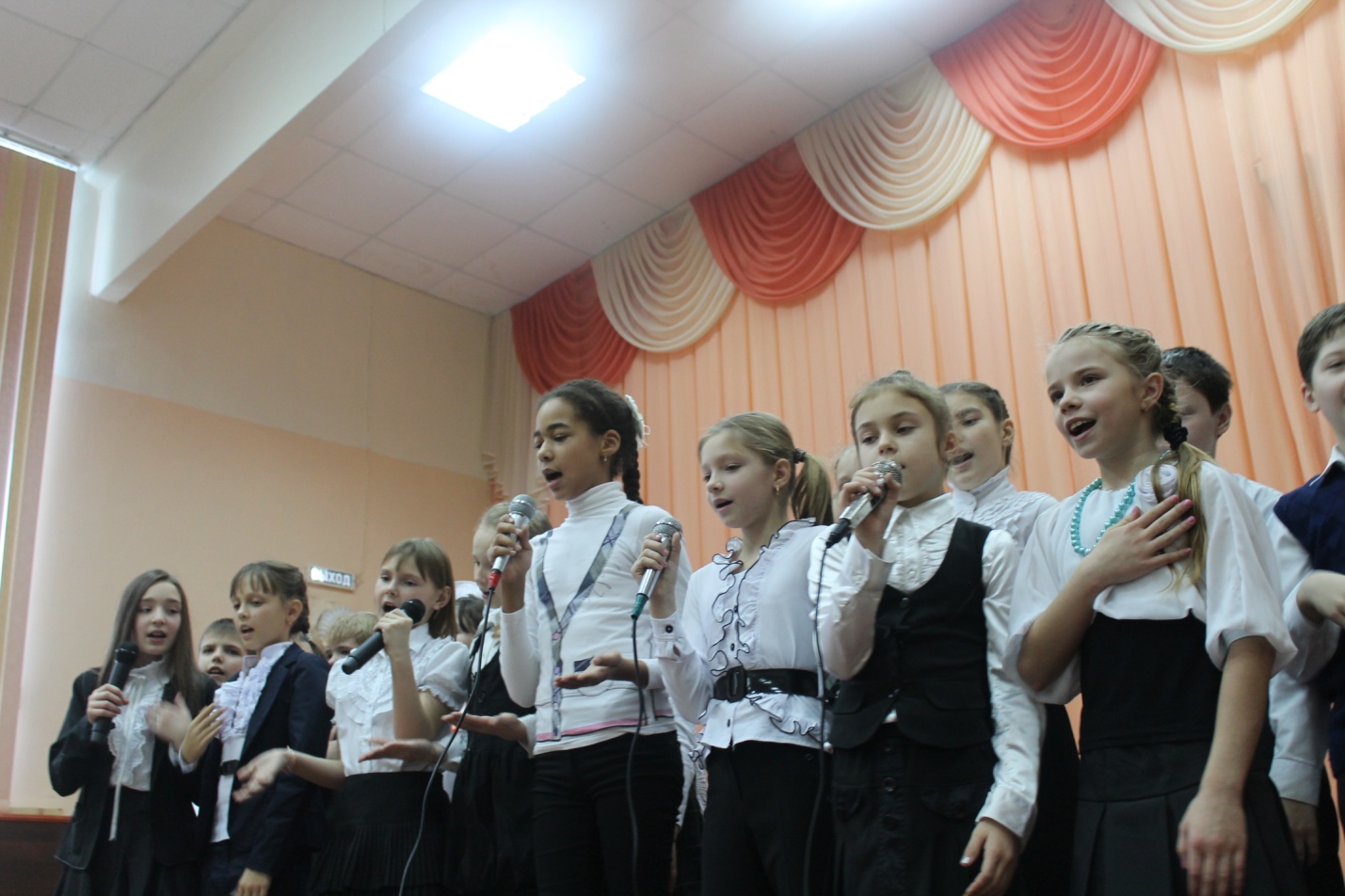 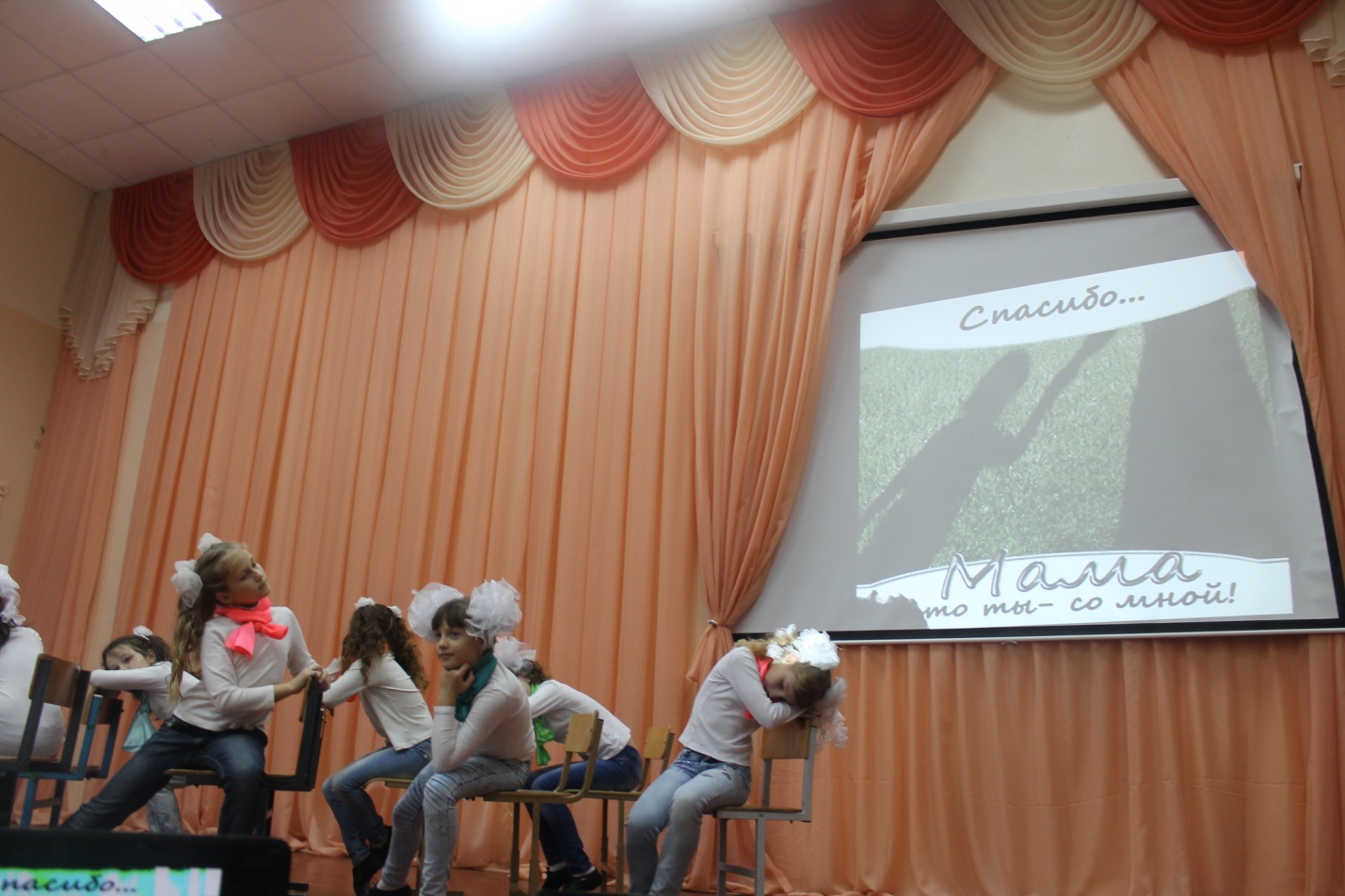 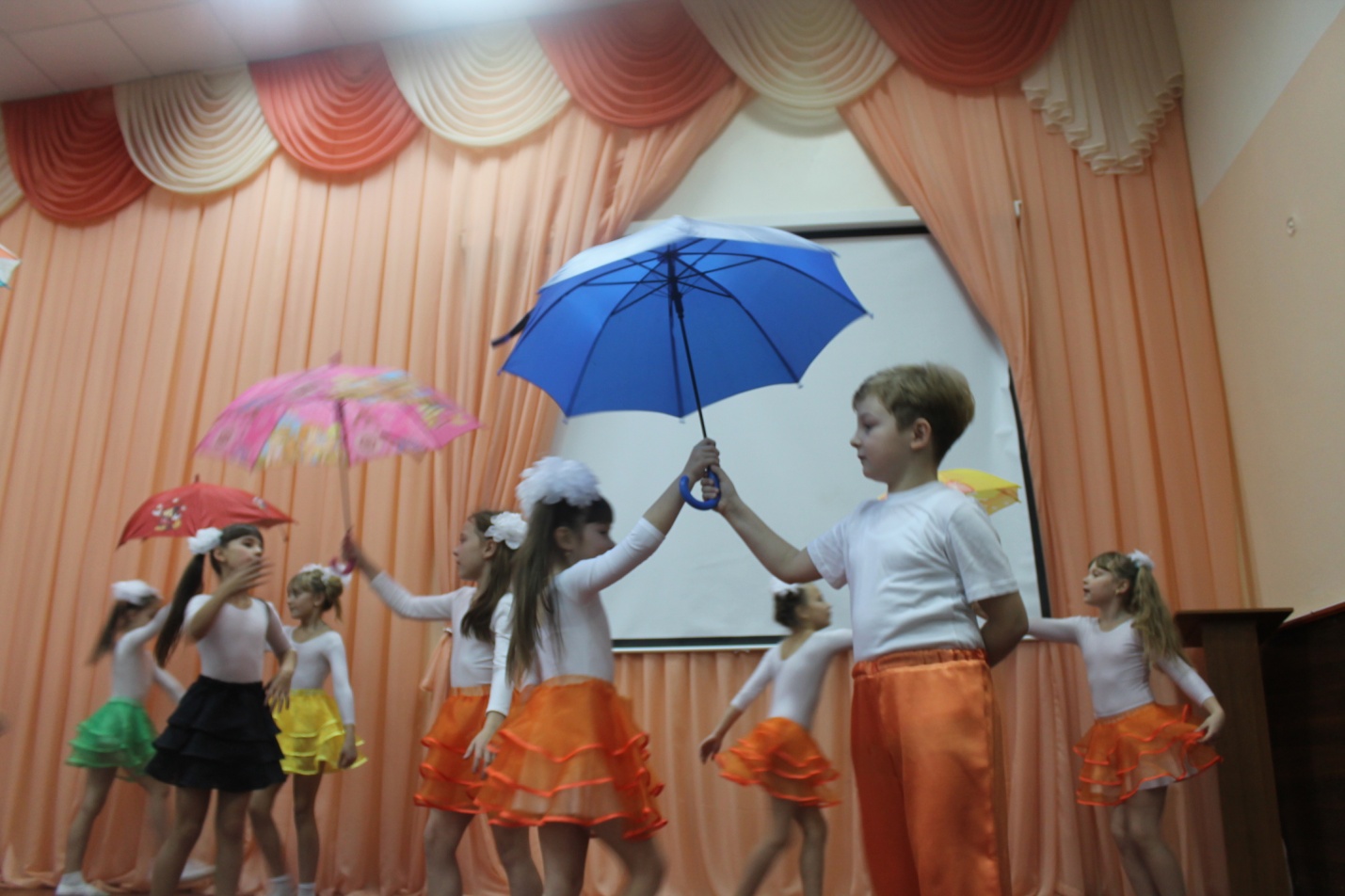 «Мамы разные нужны, мамы всякие важны!»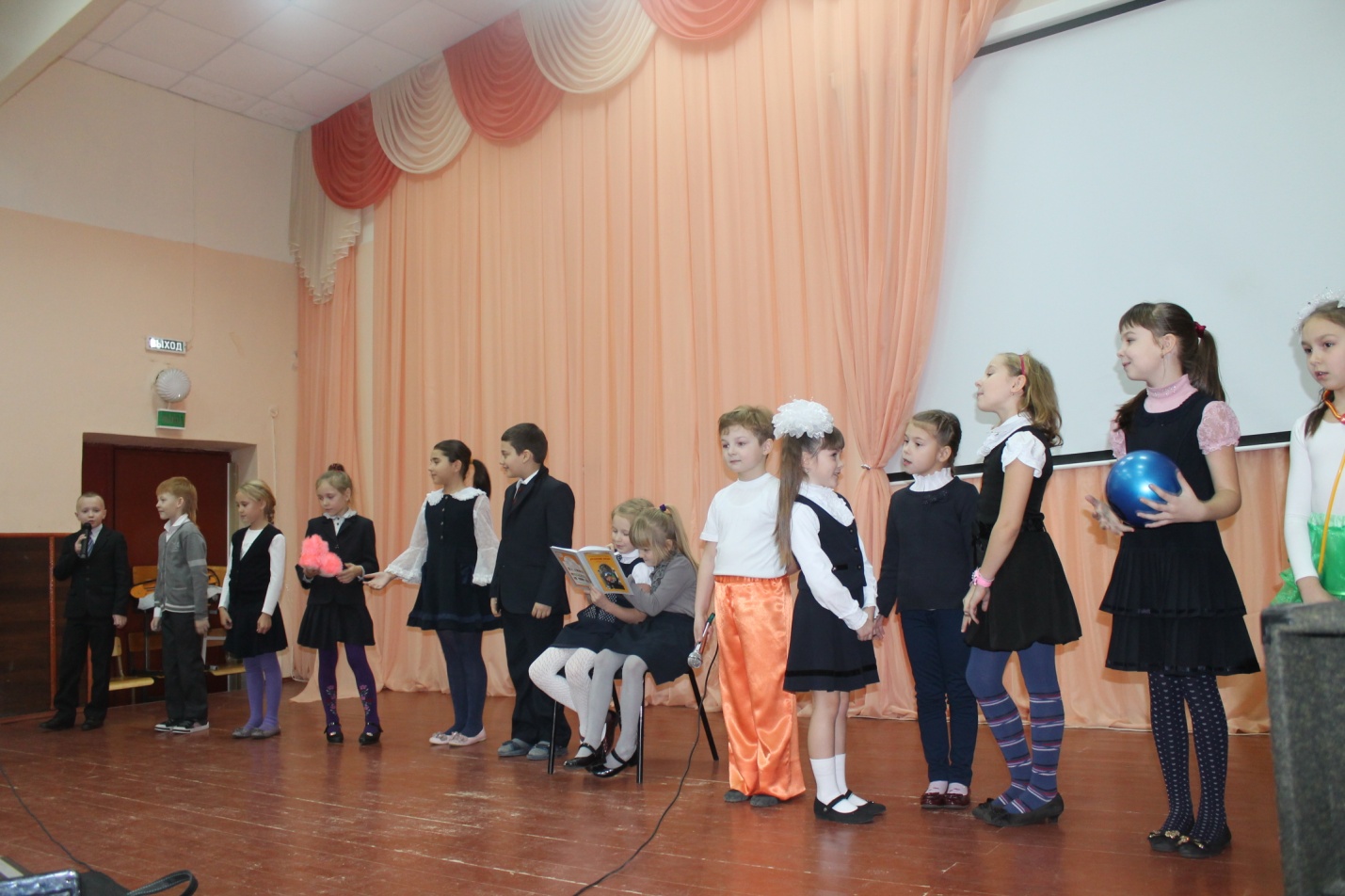 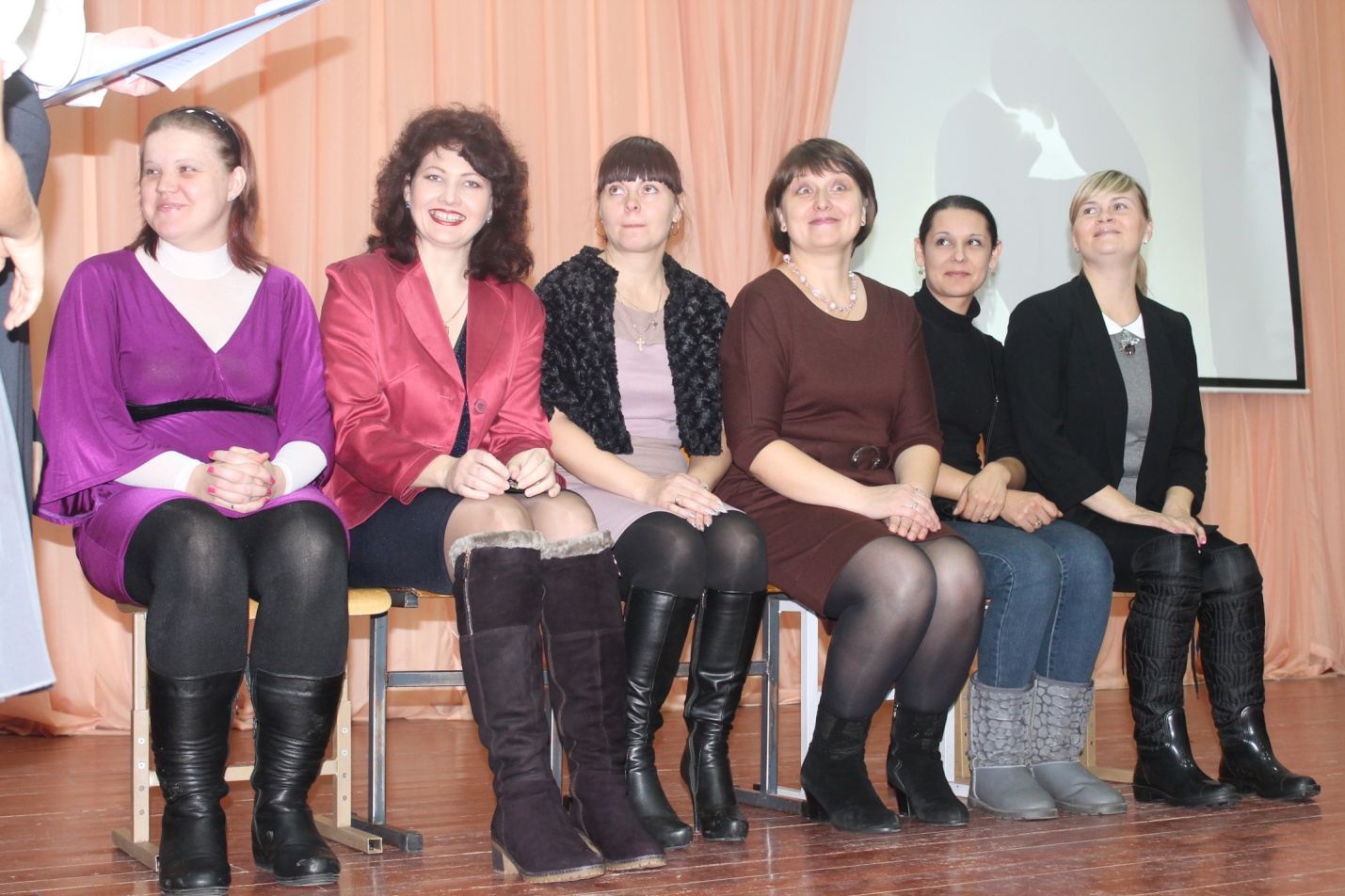 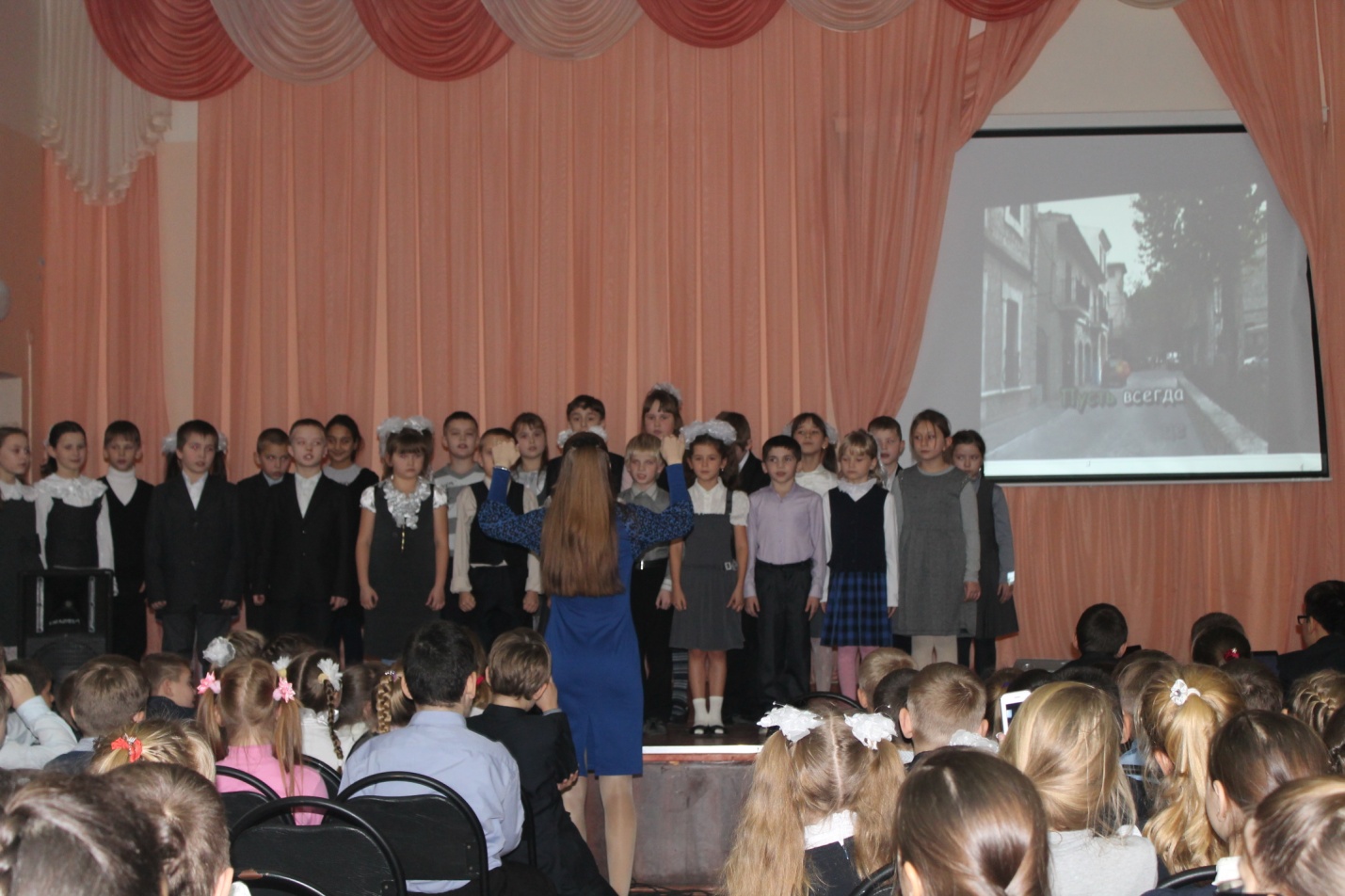 